Dosbarth Blodwen Yr 2                                               Home Tasks January 2021	                                              Miss GriffithsPlease feel free to upload any work, pictures or videos on to Seesaw – we would love to see what you have been doing. Don’t forget to save any work you do on Purple Mash so I can see that too! I look forward to seeing your work! Remember if you have any questions, message me on Seesaw or contact me on GriffithsE2@hwbcymru.net Mathematical DevelopmentLiteracyPhysical Development/ Staying activeUsing recycling materials create a skittles game to practise addition. Put numbers on the skittles and add up the numbers you knock down. Read a story by yourself. Make some puppets to go with the story or act out the storyHow many star jumps can you do in 1 minute? What about other movements?  Hopping on one foot?  Record your results.   How about creating a chart for the whole family?  Who can perform the greatest number of each movement in 1 minute?Using different natural (e.g. leaves, twigs, flowers etc) or recycled (e.g. bottles, boxes, cardboard tubes etc) create your own repeating pattern. What would come next in your sequence?What would the 10th object be? Or the 12th object? How could you work this out?Make a thank you card for somebody who has helped you. Don’t forget to say why you are thankful.Continue to practice your throwing and catching skills. You can use a ball or a ball or a ball made from socks/foil or any object (please check with your grownups and if inside please roll underarm on the floor). Why not create your own throwing and catching game?Using natural objects from your garden or using objects from the recycling e.g. boxes, bottles, cardboard tubes etc how many different 2D shapes can you make? Which shapes are easy to make?Which shapes are difficult to make? Can you make a pentagon, hexagon and an octagon?Describe a family member writing at least five sentences. Remember you must write in full sentences.Play Traffic LightsWhen some says the colour you must complete the action.‘Red’ – stop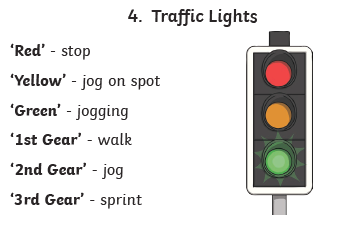 ‘Yellow’ – jog on the spot‘Green’ – jogging‘1st gear’ – walk‘2nd gear’ – jog‘3rd gear’ - sprint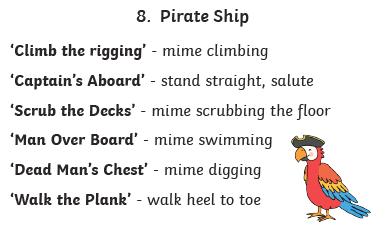 Or play Pirate ShipWhen some says the command, you must complete the action.‘climb the rigging’ – mime climbing‘captain’s abroad’ -  stand up straight and salute‘scrub the decks’ – mime scrubbing the floor‘man over board’ – mime swimming‘treasure chest’ – mime digging‘walk the plank’ – walk heel to toe